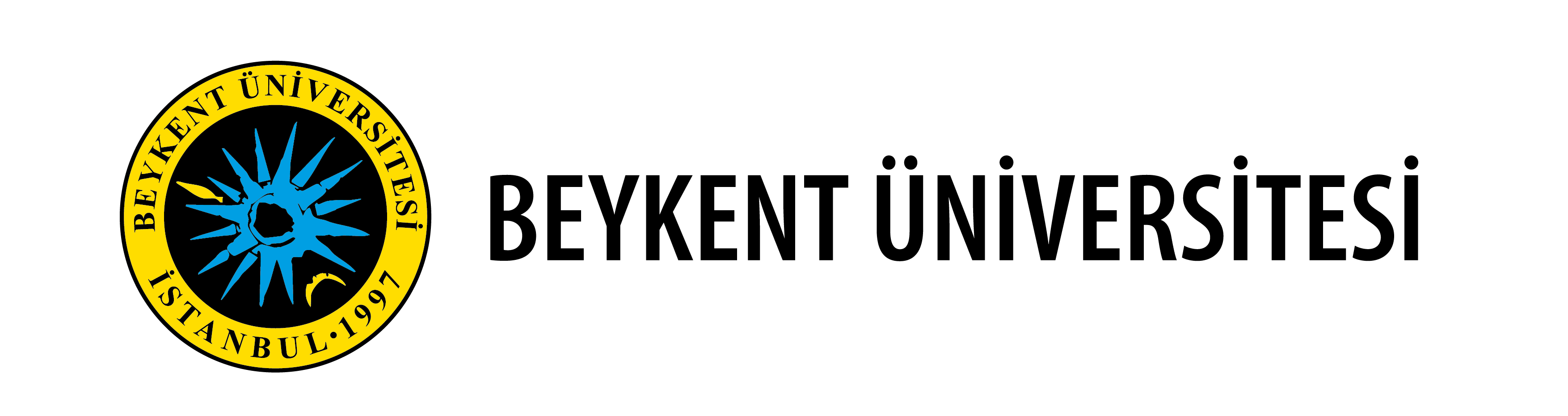 Dijital Medya Planlama ve Reklam Hizmeti Alımı Teknik Şartnamesi  Beykent Üniversitesi’nin (bundan böyle “İDARE” olarak ifade edilecektir) tanıtımı kapsamında yurt içi ve yurt dışı dijital platformlarda (Sosyal Medya, Google DV360 Programatik ve İDARE’ce onaylanan sair mecralar) belirlenen dönem ve süre için uygun hedefleme ve reklam modellerine uygun medya planlamasının yapılması, uygulanması, takibi ve raporlanması çalışmaları için hizmet alımı konu edinilmiştir.Şartnamede;• Beykent Üniversitesi – İDARE,• Teklif veren kuruluş - YÜKLENİCİ olarak anılacaktır.İŞİN SÜRESİ Sözleşme imzalandıktan sonra, tüm hizmetler 12 ay içinde İDARE’nin belirleyeceği farklı zamanlarda yapılacaktır. YÜKLENİCİNİN YÜKÜMLÜLÜKLERİYÜKLENİCİ, Medya Planlama Stratejisini İDARE tarafından belirlenen İletişim Uzmanı ile birlikte oluşturacaktır. Medya planlama stratejisi kapsamında İDARE’nin hangi mecrada içerik paylaşacağı, paylaşımda nasıl bir iletişim tarzının kullanılacağı, muhtemel kriz durumlarında YÜKLENİCİ ve İDARE arasında nasıl bir koordinasyon sağlanacağı konuları belirlenmiş olacaktır.  Bu bilgiler kısa bir kılavuz olarak İDARE’ye sunulacaktır.YÜKLENİCİ, İDARE’nin tanıtım çalışmalarını, marka bilinirliğinin, eğitim faaliyetlerinin ve eğitim kimliğinin tanıtılması amacıyla tanımlanan hizmetlerine ilişkin kurumsal tanıtım ve reklam çalışmaları için Dijital Ajans hizmeti alım, hazırlanması, onaya sunulması, yayınlanması ve yürütülmesi Sosyal Medya (Google, Facebook & Instagram) DV 360  Programatik, Lead ve diğer sosyal medya alanlarında performansa dayalı çalışmalar (ve tüm internet reklamları) kapsamında hizmetler alınacaktır.Google Reklamcılığı Bilgisi: Mutlaka güncel Google Sertifikasyonlarına sahip ajans ve account managerlar ile çalışılması. Web sitemize uygun kelime metin kombinasyonları üretip uygun “bidding” stratejileri seçerek, landing pagelerle ilgili iyileştirme önerilerinde bulunulacaktır.İhtiyaç halinde İDARE'nin talebi doğrultusunda hizmet ile ilgili gelişen özel olayların raporlanması yapılacaktır.YÜKLENİCİ, reklam rekabeti takibinin yapılması, ajans kamuya açık kaynaklardan edindiği her türlü bilgiyi kullanarak rekabeti analiz etmeli ve İDARE’ye haftalık raporlarla iletilecektir.Ayrıca, tüm sosyal medya hesaplarına, web sitesine ve mobil aplikasyona, İDARE’ce onaylanmış tüm sözleşme kapsamındaki reklam alanlarına içerik ve görsel sağlanması, idare onayı ile yükleme ve yönetimin sağlanması için gereken çalışma ve altyapıyı YÜKLENİCİ sağlayacaktır. Yayınlanacak tüm içeriğin ön onayının İDARE’den alınması ve telif ile izin gerektiren durumlarda tüm hukuki izin ve onayların YÜKLENİCİ tarafından alınmış olması gerekmektedir. YÜKLENİCİ oluşturulacak içeriklerde kullanılmak üzere en az 10 müzik ve hizmet süresinin yarısı boyunca (8 ay) stok fotoğraf aboneliği yapılacaktır.YÜKLENİCİ, sosyal medyada kullanılacak olan tüm içerikleri tasarlayacak, üretecek ve İDARE’nin onayına sunacaktır. İDARE, ayrıca YÜKLENİCİ’nin belirtilen işleri yapabilmesi için gerekli tüm kurumsal metin ve görsel içeriği YÜKLENİCİ’ye elektronik ortamda onaya sunacaktır.YÜKLENİCİ tarafından tüm bu hizmetlerin yerine getirilmesi için yeter sayıda, liyakatli personel istihdam edilmelidir.YÜKLENİCİ, dijital iletişim güncel trendlerini takip ederek İDARE'ye fikir ve proje üretilmelidir.Bu hizmetlerin yerine getirilmesi için gereken tüm donanım, yazılım YÜKLENİCİ tarafından karşılanacaktır.YÜKLENİCİ tarafından İDARE’ye:Google AdWords konusunda stratejik danışmanlık verilmesi,Google AdWords'te kullanılacak, kelime, reklam grupları ve metinlerin oluşturulması,Google İçerik ağı kampanyaları için kullanıcı ve yerleşim (site) hedeflemelerinin belirlenmesi,Kampanyaların belirlenecek zaman planlarına uygun olarak yayına alınması,Dönüşüm hedefleri doğrultusunda kampanyaların optimize edilmesi,Kampanya performansının aylık olarak yönetici özeti halinde raporlanması,Google ekibi ile yeni ürünler ve yeni fırsatlar için iletişim halinde olunması,Yeni kampanya kurgularının ve reklam modellerinin pazarlama hedefleri doğrultusunda hesaba entegre edilmesi,Hizmet verilen tüm platformlar için siteye yerleştirilmesi gereken kodlar ile ilgili teknik desteğin verilmesi,Yeni çıkacak tüm performansa dayalı ve/veya markaya fayda sağlayacak reklam modeli ve platformların bildirilmesi,Periyodik strateji toplantılarının düzenlenmesi,Sosyal ve dijital medya alanlarındaki (Facebook, Instagram, Google ve İDARE tarafından onaylanan diğer mecralar) reklam faaliyetlerinin yürütülmesi.İDARE ile sürekli irtibatta olacak bir daimi personel ataması gerekmektedir.YÜKLENİCİ sözleşme süresince İDARE tarafından kendisine verilen, kamuya mal olmamış her türlü bilgi, doküman, reklam malzemeleri, ürün resimlerinden ve İDARE’nin sahip olacağı diğer logo, isim, marka ve/veya patentlerin gizliliğinden sorumludur. Yüklenicinin gizlilik yükümlülüğünün detayları bu Sözleşmenin ilgili Maddesi ile bu sözleşmenin ayrılmaz bir parçası olan Gizlilik Sözleşmesinde ayrıca düzenlenmiştir. YÜKLENİCİ işbu sözleşmeyle vereceği hizmet ile ilgili YÜKLENİCİ’den kaynaklanan problemlere Sözleşme süresince, gecikmeksizin ve en geç 24 (yirmi dört) saat içerisinde müdahale ile çözüm getireceğini kabul, beyan ve taahhüt eder. Gecikme nedeni ile İDARE’nin uğrayacağı maddi veya manevi zararlardan YÜKLENİCİ kusuru oranında sorumludur.YÜKLENİCİ sağladığı hizmetlerin, işin yerine getirilmesi için gerekli olan uzmanlık, tecrübe ve teknik bilgiye uygun nitelikte olmasını sağlamakla yükümlüdür. Yüklenici taahhüt ettiği işi gerçekleştirirken, her türlü yasal mevzuata uygun davranmakla sorumludur.YÜKLENİCİ vereceği hizmetler konusunda uzman olduğunu, bu hizmetleri sunarken basiretli ve konusunda uzman bir tacirin göstereceği azami özeni göstereceğini kabul ve taahhüt eder.YÜKLENİCİ tüm hizmetlerin ve uygulamaların; zamanında, doğru, eksiksiz ve uluslararası kalite standartlarında olacağını kabul, beyan ve taahhüt eder.YÜKLENİCİ, İDARE‘ye hizmet vermeyi teklif ettiği süre boyunca aynı sektörde hizmet veren diğer herhangi bir kişi, kuruluş ve/veya şirkete hizmet vermeyeceğini, ancak İDARE’nin yazılı onayını almak koşuluyla doğrudan rakip görmediği kuruluş veya şirkete hizmet verebileceğini kabul, beyan ve taahhüt eder.
YÜKLENİCİ’nin sözleşme kapsamındaki yükümlülüklerini yerine getirmesi sırasında önceden ön görülemeyen ve YÜKLENİCİ‘ye atfedilen problemlerin çıkması durumunda çözüm, mümkün olan en kısa sürede yerine getirilecektir.YÜKLENİCİ, işbu Sözleşme kapsamında yer alan hizmetler ile bağlantılı olarak, İDARE tarafından verilen logo, isim, marka ve/veya patent gibi fikri mülkiyet hakları içeren unsurlar üzerinde İDARE’nin hak sahibi olduğunu kabul, beyan ve taahhüt eder.YÜKLENİCİ, resmi teklifinde belirtmiş olduğu hizmet fiyatları haricinde başka hiçbir koşul veya isim altında bedel talep etmeyecektir.Teklif edilen ve İDARE tarafından onaylanan hizmetten farklı bir hizmetin sağlanması durumunda, oluşacak zarardan dolayı İDARE’nin uğrayacağı maddi ve manevi tazminatlar YÜKLENİCİ tarafından kayıtsız şartsız kabul edilecektir. Reklam yönetim panelleri aracılığıyla (adwords, fb business manager, twitter analytics vb) reklama dair yönetici analiz ve rapor alabilme, gerektiğinde bu platformlarda İDARE’nin  hesabının İDARE’nin belirleyeceği 3. Parti bir firmaya görüntüleme, analiz yapma ve denetleme yetkilerinin verilmesi.